Instructions for android devices. (may differ for other devices)***please make sure are connected to Wi-Fi as data charges may apply***On your device go to google play storeDownload overdrive app (make sure the icon looks like this)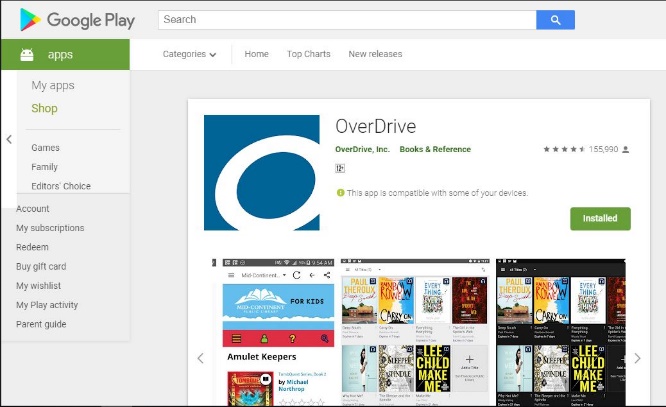 Install the appRestart your deviceOpen the appClick already have an account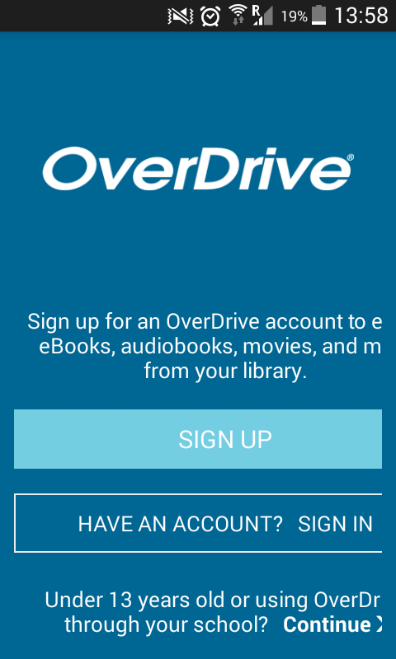 Find your library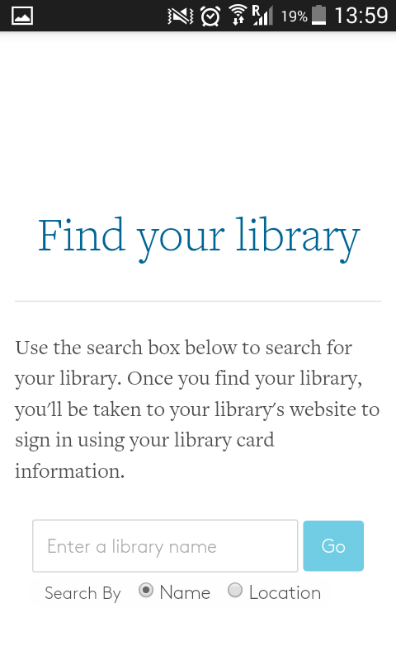 Search South African Library For The Blind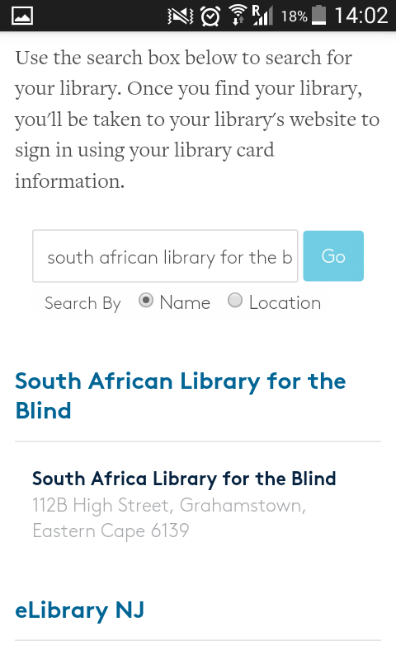 Click on South African Library For The BlindSign in using your details. 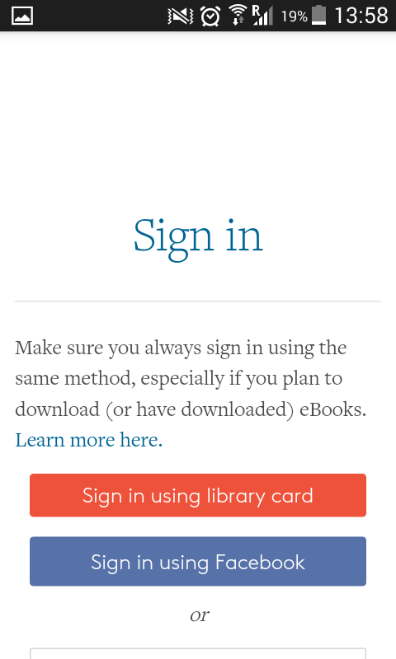 Example of member detailsUser Barcode			0000xxxxPassword				zzzzzz	(the password is case sensitive)Click remember me on this device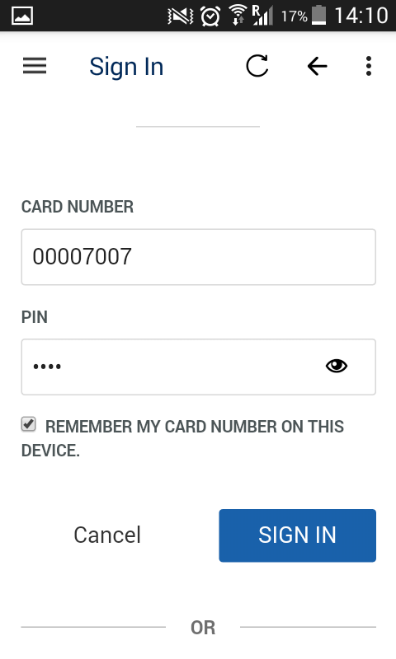 Once signed inClick on the three horizontal stripes on the rightClick on collections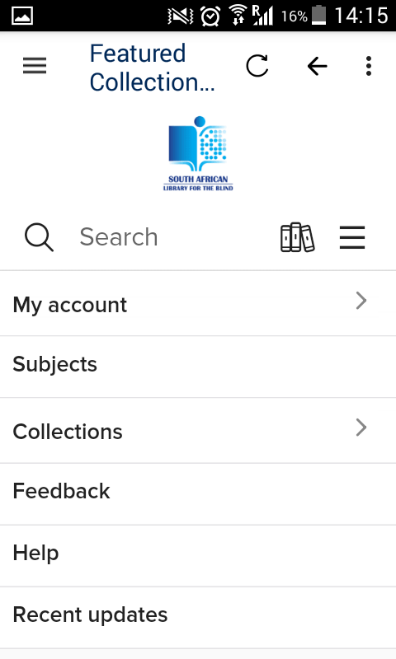 Browse to audiobook collection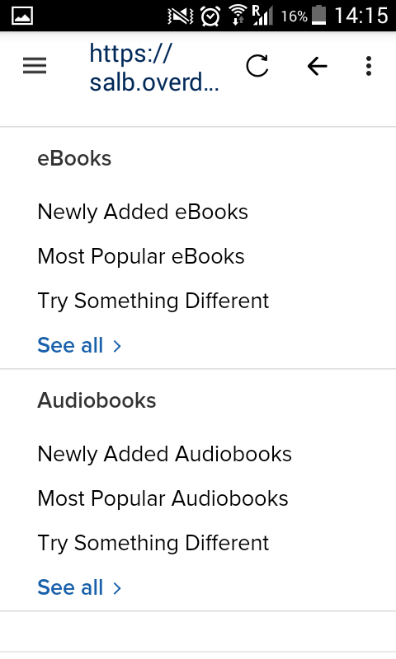 Click see all to browse audiobooksSelect a book to borrow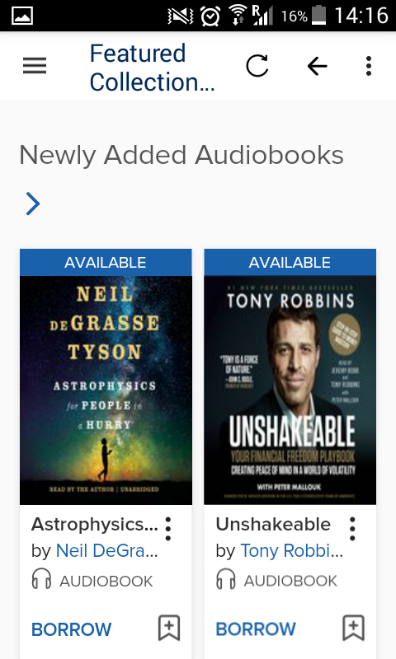 Select how long you want to borrow it for 14 or 21 daysClick borrow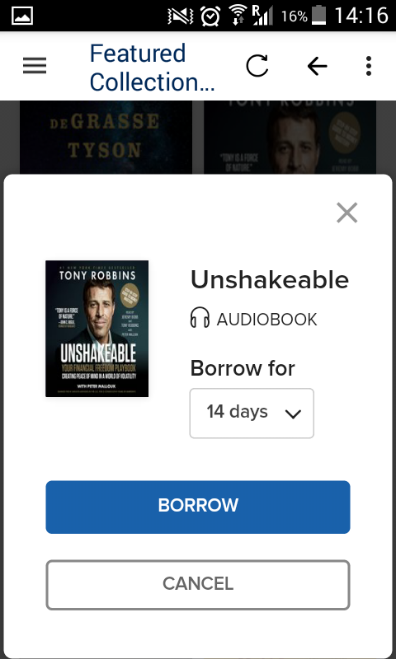 **you can only borrow two books at a time, but may return books early to borrow more books**Click download mp3 audiobook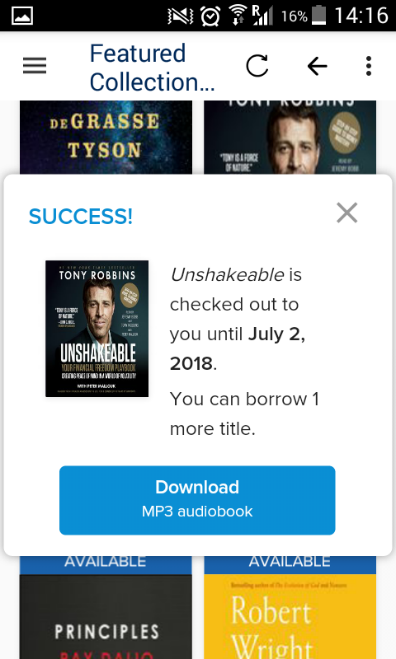 The book will start downloading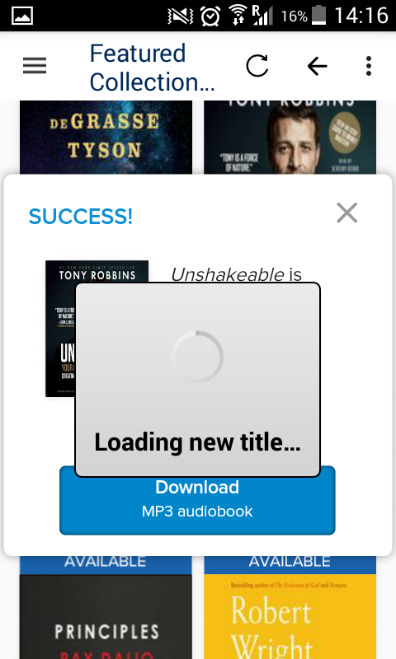 Click on the three horizontal stripes on the left Go down to files to check progress of the download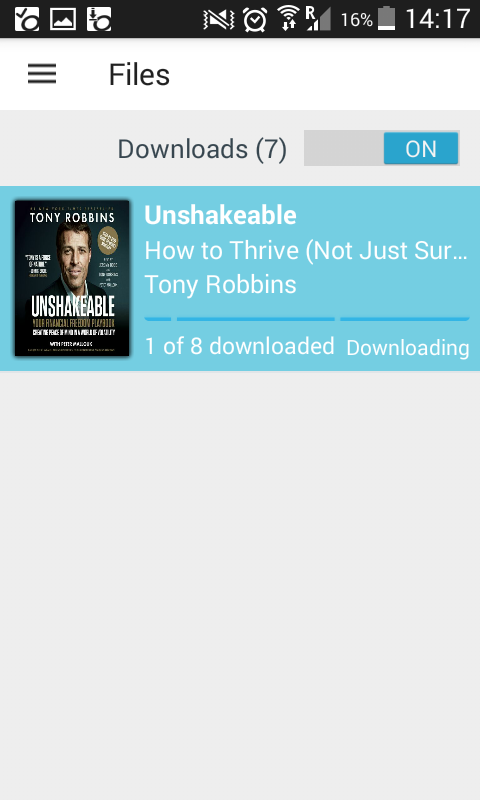 Go to bookshelf once all the files have downloaded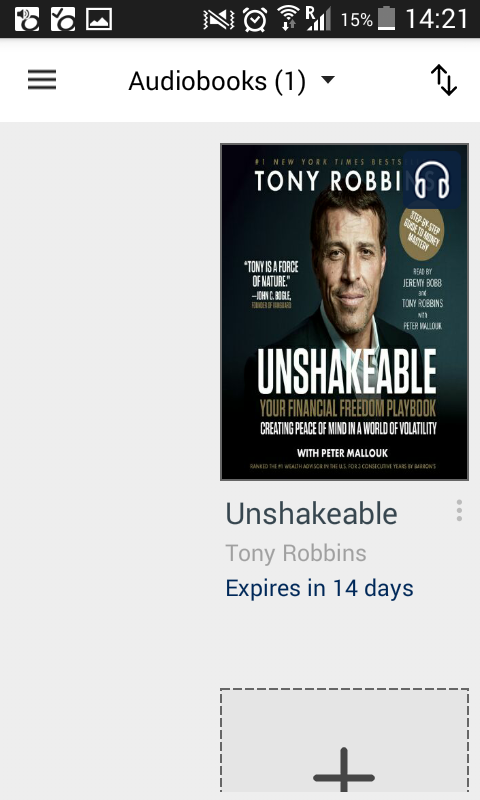 Click on your audiobook and start listening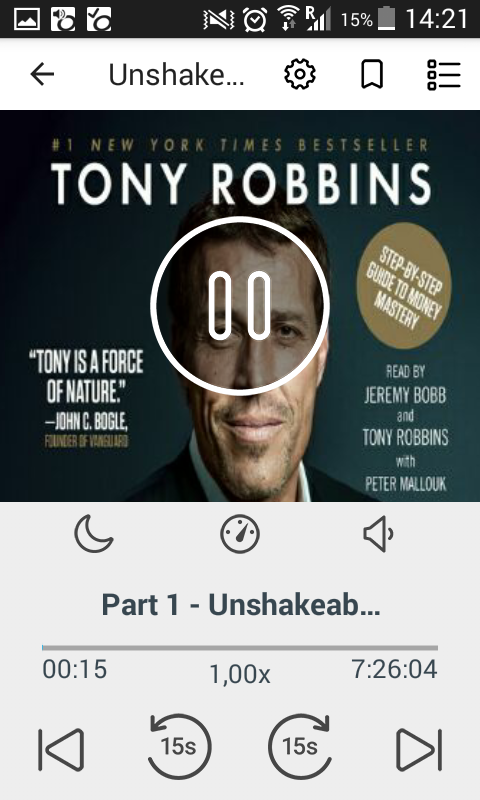 To return a book Go to bookshelfClick on the three dots (one above the other) next to the book titleSelect return to library